Pytagoráda P7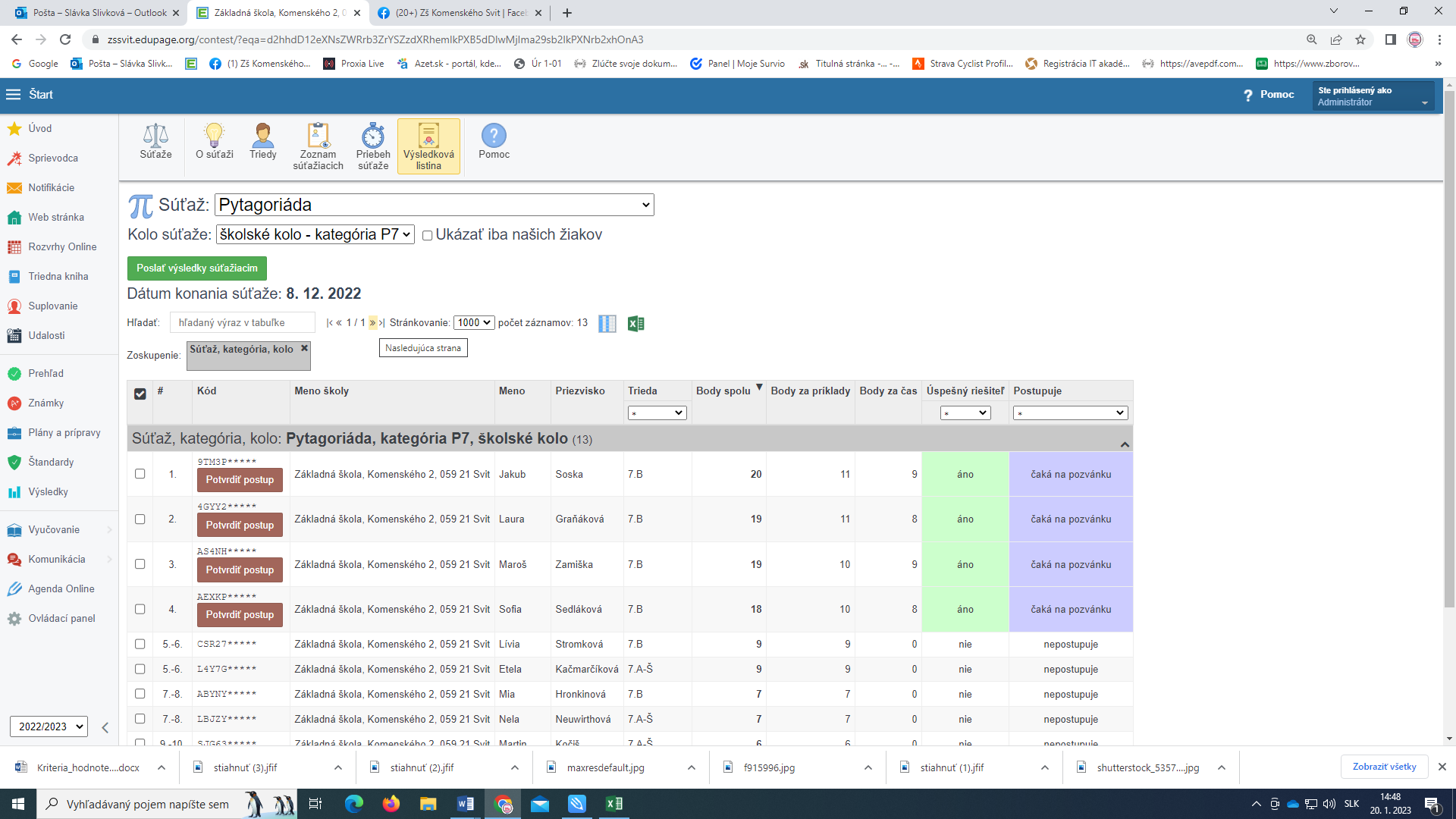 